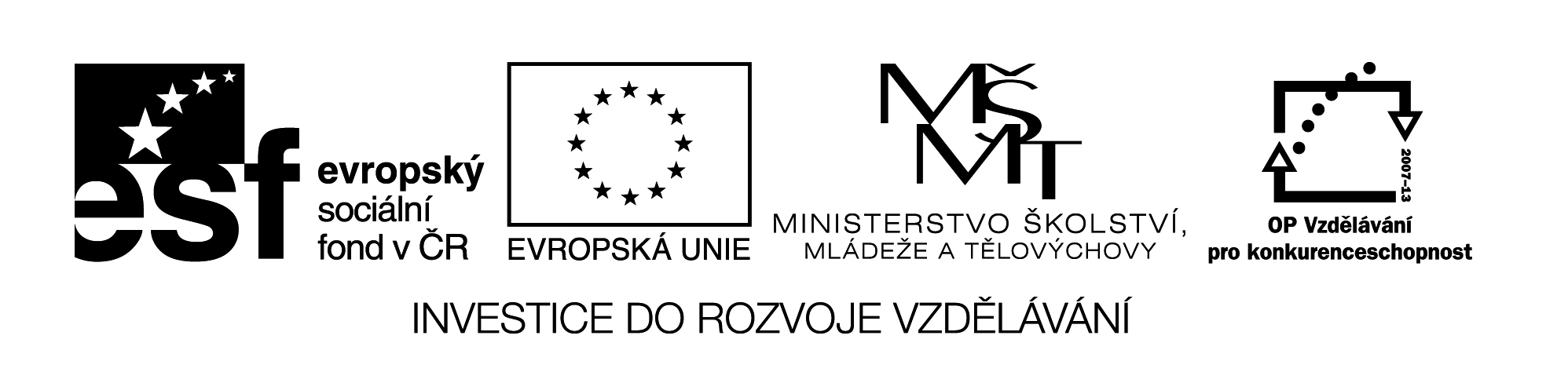 17 M8											Název:		KONTROLNÍ  PRÁCE BCíl:	                   Procvičení (úpravy) mnohočlenů pomocí vzorcůČasový návrh:	10 min.Met.pokyny:	1) Odd.  B 			2) hodnocení			3) úlohy na závěrBVypočítej:1	( x + 3y ) + ( x – 3y ) =2	4 – c2 =	3	x2 – 16u2 =4	( 3r + 2s )2 =5	( 9a – b )2 =6	9m2 – 18mn + 9m2 =